1. AMAÇ: Kalite Yönetim Sisteminin etkin olarak uygulanması, faaliyetlerin Sağlıkta Hizmet Kalite Standartlarına uygunluğunun doğrulanması, bu sistemde sürekli gelişme ve iyileşme sağlanması 2. KAPSAM: Hastanemizin tüm hizmet birimlerini kapsar3.KISALTMALAR:  SHKS : Sağlıkta Hizmet Kalite Standartları KYB   : Kalite Yönetim BirimiKYS:Kalite Yönetim Sistemi Modülü4.TANIMLAR:Öz Değerlendirme: Hastanemizde Kalite Yönetim Sisteminin etkinliği ve yeterliliğinin gözlenmesi amacı ile hastane tetkikçileri tarafından yapılan denetimlerdir.5.SORUMLULARKalite Yönetim DirektörüKalite Yönetim BirimiBölüm Kalite SorumlularıTetkikçiler6. FAALİYET AKIŞI:6.1. Öz değerlendirme sürecinin planlanması ve yönetilmesi kalite yönetim birimi tarafından yapılır.6.2. KYB tarafından, değerlendirmeden en az 15 gün öncesinde  öz değerlendirme takvimi hazırlanır. 6.3. Takvime uygun olarak, öz değerlendirme Planı hazırlanır. Hazırlanan Öz değerlendirme planı Başhekim  onayından sonra yürürlüğe girer.6.3. Sağlıkta kalite standartlarına hakim, kurumun kalite çalışmalarında yer alan kişilerden oluşan  Öz değerlendirme ekipleri belirlenerek görevlendirmeleri yapılır. Ekipler en az üç kişiden oluşur.6.4. KYB tarafından, görevlendirmeleri yapılan ekip üyeleri ve bölüm kalite sorumluları ile,  Öz değerlendirme takvimi, öz değerlendirmenin mantığı ve amacı, değerlendirme sırasında dikkat edilecek hususlar, öz değerlendirmelerin raporlanması konularını kapsayan bir paylaşım ve bilgilendirme toplantısı yapılır. Bu sürecin devamında bölüm kalite sorumluları da kendi çalışanları ile toplanıp bilgi paylaşımı yaparak bölümlerinin değerlendirmeye hazır olmasını sağlarlar. 6.5. Öz değerlendirme takvimi kalite birimi tarafından KYS modülüne eklenir. Modül üzerinden, yazı ve ya telefon ile duyuru yapılır. Duyurular en az 3 iş günü öncesi yapılır. Değerlendirme ekipleri tarafından, Öz değerlendirme takvimine uygun olarak, değerlendirme yapılacak bölüm önceden aranarak, bölüm kalite sorumlusundan randevu alınır.6.6. Tetkik ekibi en az üç kişi olarak tetkiki yapar.6.7. Tetkik, bölüm içi bütün vardiya çalışanlarının dahil olacağı, aktif çalışma saatinde çalışmayı etkilemeyecek şekilde yapılır.6.8. Birim çalışanları ile ön görüşme toplantısı yapılır.6.9. Tetkikte bölüme ait SHKS değerlendirilir. Standart maddelerinin karşısına objektif deliller yazılır. Bu süreçte saptanan uygunsuzluklar olduğu kadar iyi uygulamalarda kayıt altına alınır.6.10. Standart maddelerini değerlendirirken sadece yazılı dokümanı görmek yeterli değildir. Uygulamalar gözlemlenmeli,  standartların ilgili bölümlerde etkin olarak sürdürüldüğü görülmelidir.6.11. Yargılayıcı değil objektif davranılır. Her değerlendirmenin ayrıca bir eğitim olduğu, Sağlıkta Kalite Standartlarının yerinde, etkili ve etkin eğitiminin yapıldığı göz önünde bulundurulur.6.12. Öz değerlendirme süreci boyunca değerlendirme ekip üyelerinin de yetkinliği, bölüm çalışanlarından alınan yansız görüşler ile değerlendirilir.6.13. Tetkik sonunda, öz değerlendirme ekipleri tarafından SHKS maddelerinin bölümlerdeki uygulamalarına ait bulgular kayıt altına alınır ve bölüm kalite sorumlusu veya yerine tetkike katılan kişi ile birlikte imzalanır. 6.14. Hazırlanan kayıtlar ve varsa önerileriler raporlandırılarak kalite yönetim birimine iletilir. 6.15. Raporların bir örneği Kalite Yönetim Birimi Tarafından değerlendirme yapılan bölüm kalite sorumlusuna imza karşılığı teslim edilir.6.16. Kalite Yönetim birimi raporlar doğrultusunda analiz yaparak sonuçları üst yönetime sunar.6.17. Üst yönetim analiz sonuçlarından elde ettiği bilgiler eşliğinde iyileştirme kararları alır. Kararlar bölüm kalite sorumluları ile yapılan bir toplantıda paylaşılır. Bu toplantıda öz değerlendirme sürecinde başarılı olan bölümlerin kalite sorumluları da kendi deneyimlerini, geçirdikleri aşamalarda karşılaştıkları zorlukları ve ürettikleri  çözüm yollarını paylaşırlar. Başlatılan iyileştirme sürecinin ve DÖF faaliyetlerinin izlenmesi KYB sorumluluğundadır.6.18. Sağlıkta Kalite Standartlarında belirtildiği gibi hastane yönetimi, hizmet sunumuna yönelik tüm bölüm sorumluları ile değerlendirme toplantıları yaparak bölüm bazında belirlenen hedefler ve öz değerlendirme sonuçlarını her dönem en az bir kez değerlendirir.7.İLGİLİ DOKÜMANLAR: 7.1.Öz değerlendirme Planı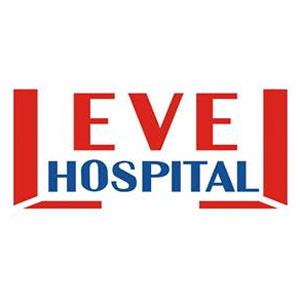 ÖZ DEĞERLENDİRME TALİMATIDÖKÜMAN KODUİK.TL.07ÖZ DEĞERLENDİRME TALİMATIYAYIN TARİHİ23.08.2016ÖZ DEĞERLENDİRME TALİMATIREVİZYON TARİHİ02.01.2018ÖZ DEĞERLENDİRME TALİMATIREVİZYON NO01ÖZ DEĞERLENDİRME TALİMATISAYFA1/2ÖZ DEĞERLENDİRME TALİMATIDÖKÜMAN KODUİK.TL.07ÖZ DEĞERLENDİRME TALİMATIYAYIN TARİHİ23.08.2016ÖZ DEĞERLENDİRME TALİMATIREVİZYON TARİHİ02.01.2018ÖZ DEĞERLENDİRME TALİMATIREVİZYON NO01ÖZ DEĞERLENDİRME TALİMATISAYFA1/2HAZIRLAYANKONTROL EDENONAYLAYANPERFORMANS VE KALİTE BİRİMİBAŞHEKİM